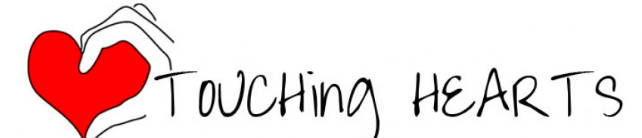 Touching Heart’s Adult Day Training Transportation AgreementI, ___________________________ , give permission for Touching Heart’s (provider), or any approved                (Name of parent)of the above program, to transport consumer______________________________					                   Name of  Consumerfor the following reasons (check all that apply):	_____________		Field trips 		_____________		Community outings related to ADT		_____________		Excursions to the park		_____________		Any reason deemed necessary by the programIt is agreed that:The caregiver will never leave my child(ren) unattended in any motor vehicle or other form of transportation.Each consumer will board or leave a vehicle from the curb side of the street.  Consumer will be secured in safety seats or by safety belts as appropriate for the age of the child(ren) in accordance with the law.  Any motor vehicle used to transport will have current registration and inspection stickers, and must be operated by a person who is at least 18 years of age and possesses a valid driver’s license.  _________________________________________			____________________                    	(Parent or Guardian)							      (Date)_________________________________________			____________________                    	(Provider/Director)							      (Date)